                         Эколята - молодые  эащитники ПриродыОбучающиеся ГБОУ ООШ с.Заволжье приняли  участие в региональном этапе  Всероссийского проекта «Эколята -молодые защитники Природы». Мероприятия в рамках проекта проведены с целью развития экологического образования и экологической культуры, формирования ценностных отношений к природе, изучения правил поведения в природе.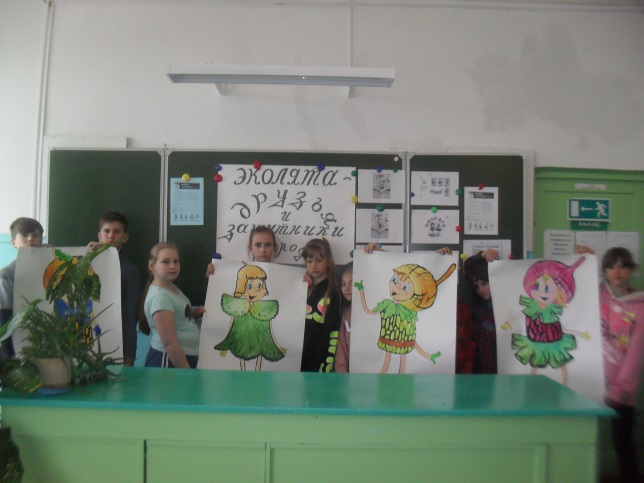 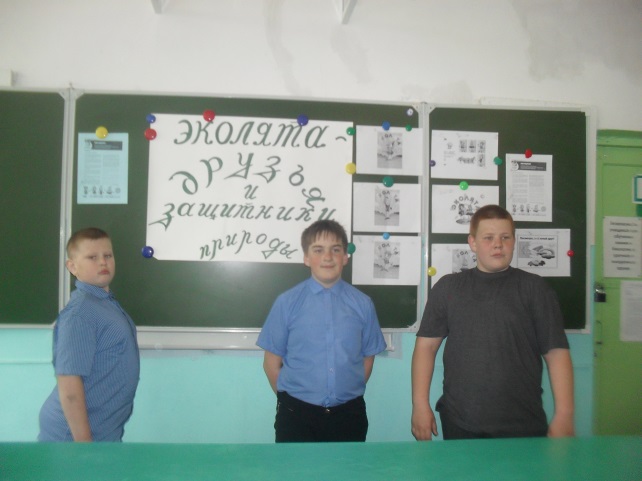 